Государственное учреждение - Отделение Пенсионного фонда Российской Федерации 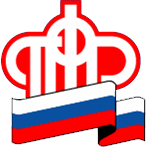 по Калининградской областиО компенсации пенсионерам расходов, связанных с переездом с районов Крайнего СевераКалининград, 6 апреля  2021 г. Неработающие пенсионеры, переезжающие из районов Крайнего Севера и приравненных к ним местностей (РКС) к новому месту жительства на территории Российской Федерации, имеют право на компенсацию расходов, связанных с переездом. Возмещаются расходы на оплату стоимости проезда и провоза багажа.За весь период действия программы (с 2015 года) 1977 пенсионеров, переехавших в Калининградскую область из РКС, получили такую компенсацию. Общая сумма выплат составила 105,2 млн. руб. За 2020 год и два месяца текущего года выплаты получили 500 человек на 28,6 млн. руб.При обращении за компенсацией расходов на переезд гражданин должен быть снят с регистрационного учета в «северном» регионе и зарегистрирован по месту жительства в Калининградской области. С заявлением о компенсации и документами, подтверждающими фактически произведенные расходы на оплату стоимости проезда и провоза багажа, пенсионер может обратиться в территориальный орган ПФР, в котором находится его выплатное дело, а также через Единый портал государственных услуг, сайт ПФР. Переезд компенсируется также членам семьи пенсионера, находящимся на его иждивении.Компенсация предоставляется однократно и производится в размере фактически произведенных расходов на оплату стоимости проезда пенсионера и переезжающих вместе с ним к новому месту жительства членов семьи, не превышающих стоимости проезда по кратчайшему маршруту или по беспересадочному маршруту следования:-железнодорожным транспортом в поездах всех категорий, в том числе фирменных поездах в случаях, когда возможность проезда в поездах других категорий отсутствует, в вагонах всех типов, за исключением спальных вагонов с 2-местными купе и вагонов повышенной комфортности;-морским и внутренним водным транспортом в каютах III категории судов транспортных линий;-воздушным транспортом в салоне экономического класса при отсутствии ж/д сообщения либо при меньшей стоимости авиаперелета по сравнению со стоимостью проезда ж/д транспортом;-автомобильным транспортом общего пользования в междугородном сообщении.Оплата стоимости провоза багажа компенсируется в размере фактически произведенных расходов на оплату стоимости провоза багажа пенсионера и членов его семьи весом не более 1 тонны на каждого выезжающего, но не более 5 тонн на семью и не выше установленных тарифов на перевозку багажа железнодорожным транспортом.Получить компенсацию можно и в том случае, если гражданин переезжал и перевозил багаж личным автотранспортом. Для этого стоимость израсходованного топлива надо подтвердить кассовыми чеками автозаправочных станций. Компенсация производится в размере фактически произведенных расходов, но не выше стоимости, рассчитанной на основе базовых норм расхода топлива для автомобилей общего назначения, установленных Министерством транспорта Российской Федерации для соответствующих транспортных средств, и протяженности кратчайшего маршрута следования к новому месту жительства.Рассмотрение заявления и принятие решения о выплате компенсации расходов на переезд из районов Крайнего Севера территориальные органы ПФР принимают в срок не превышающий 30 календарных дней. Выплата компенсации производится в течение 30 рабочих дней со дня принятия решения о её выплате.При необходимости консультации специалиста можно обращаться по единому телефону клиентской службы 8 800 600 02 49 (звонок бесплатный).